DISTRICT DE FOOTBALL DES PO - BP 51501- 66101 PERPIGNAN CEDEXsecretariat@pyrenees-orientales.fff.fr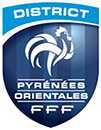 Fiche de propositionMEDAILLE DE BRONZE 2023CONDITION D'OBTENTION : 5  ANNEES CONSECUTIVES AU CLUBSi vous souhaitez récompenser  UN(E) DIRIGEANT(E)- 1 personne par club -veuillez nous retourner cette fiche dûment remplieAVANT LE 30 MARS 2023 DERNIER DELAI.CLUB:....................................   N° Affiliation :..... .......PROPOSITION D'ATTRIBUTION DE LA MEDAILLE DE BRONZE A:NOM & PRENOM:................................... ............................................N°Licence:...........................................................................................Licencié(e) au club depuis: ........................................................Informations sur FOOTCLUBSFonction au sein du club & et présentation de la personneRenseignements obligatoires à compléterSignatur e du Président                                                                                  Cachet du club